San MarinoSan MarinoSan MarinoFebruary 2027February 2027February 2027February 2027SundayMondayTuesdayWednesdayThursdayFridaySaturday123456Feast of Saint Agatha78910111213141516171819202122232425262728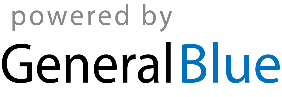 